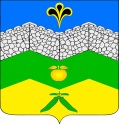 администрация адагумского сельского поселения крымского района                              ПОСТАНОВЛЕНИЕот 01.09.2017 года 	            № 129                                                               хутор  АдагумО внесении изменений в постановление администрации  Адагумского сельского поселения Крымского района от 14 декабря 2015 года № 319 «О требованиях к формированию, утверждению и ведению плана-графика закупок товаров, работ, услуг для обеспечения муниципальных нужд, а также о требованиях к форме плана-графика закупок товаров, работ, услуг» Руководствуясь протестом заместителя Крымского межрайонного прокурора от 08 февраля 2017 года №7-02-2017/768, в целях приведения нормативно - правового акта администрации Адагумского сельского поселения  в соответствие с Федеральным законом от 05.04.2013 года            № 44-ФЗ «О контрактной системе в сфере закупок товаров, работ, услуг для обеспечения государственных и муниципальных нужд»,  п о с т а н о в л я ю:1. Внести в «Требования к формированию, утверждению и ведению плана–графика закупок товаров, работ, услуг для обеспечения муниципальных нужд» (далее Порядок), утвержденные постановлением администрации  Адагумского сельского поселения Крымского района  от 14 декабря 2015 года № 319 «О требованиях к формированию, утверждению и ведению плана-графика закупок товаров, работ, услуг для обеспечения муниципальных нужд, а также о требованиях к форме плана-графика закупок товаров, работ, услуг» следующие изменения:- в пункт 1 добавить п.п. 1.1 и п.п. 1.2:«1.1. План-график содержит перечень закупок товаров, работ, услуг для обеспечения муниципальных нужд на финансовый год и является основанием для осуществления закупок.1.2. Все закупки осуществляются в соответствии с информацией, включенной в план-график. Закупки, не предусмотренные планом-графиком, не могут быть осуществлены».-  пункт  3 Порядка дополнить п.п. б.1) и изложить его в следующей редакции:«3. Планы-графики закупок формируются и утверждаются в течение 10 рабочих дней:а) муниципальными заказчиками, действующими от имени муниципального образования, - со дня доведения до соответствующего муниципального заказчика объема прав в денежном выражении на принятие и (или) исполнение обязательств в соответствии с бюджетным законодательством Российской Федерации;б) бюджетными учреждениями, созданными муниципальным образованием, за исключением закупок, осуществляемых в соответствии с частями 2 и 6 статьи 15 Федерального закона, - со дня утверждения планов финансово-хозяйственной деятельности;б.1)  муниципальные унитарные предприятия, имущество которых принадлежит на праве собственности муниципальным образованиям, за исключением закупок, осуществляемых в соответствии с частями 2.1 и 6 статьи 15 Федерального закона, со дня утверждения плана (программы) финансово-хозяйственной деятельности унитарного предприятия;в) автономными учреждениями, созданными муниципальным образованием, в случае, предусмотренном частью 4 статьи 15 Федерального закона, - со дня заключения соглашений о предоставлении субсидий на осуществление капитальных вложений в объекты капитального строительства муниципальной собственности или приобретение объектов недвижимого имущества в муниципальную собственность (далее - субсидии). При этом в план-график закупок включаются только закупки, которые планируется осуществлять за счет субсидий;г) бюджетными, автономными учреждениями, созданными муниципальным образованием, муниципальными унитарными предприятиями, осуществляющими закупки в рамках переданных им органами местного самоуправления полномочий муниципального заказчика по заключению и исполнению от имени муниципальных образований муниципальных контрактов от лица указанных органов, в случаях, предусмотренных частью 6 статьи 15 Федерального закона, - со дня доведения на соответствующий лицевой счет по переданным полномочиям объема прав в денежном выражении на принятие и (или) исполнение обязательств в соответствии с бюджетным законодательством Российской Федерации».- п. 4 Порядка изложить в соответствии с п. 10 ст. 21 Федерального закона от 05.04.2013 г. № 44-ФЗ:«План-график разрабатывается ежегодно на один год и утверждается заказчиком в течение десяти рабочих дней после получения им объема прав в денежном выражении на принятие и (или) исполнение обязательств или утверждения плана финансово-хозяйственной деятельности в соответствии с законодательством Российской Федерации».- добавить п. 15:«Утвержденный заказчиком план-график закупок и внесенные в него изменения подлежат размещению в единой информационной системе в течение трех рабочих дней с даты утверждения или изменения плана-графика закупок».2. Внести изменения в «Требования к форме плана-графика закупок товаров, рабо, услуг», утвержденных постановлением администрации  Адагумского сельского поселения Крымского района  от 14 декабря 2015 года № 319 «О требованиях к формированию, утверждению и ведению плана-графика закупок товаров, работ, услуг для обеспечения муниципальных нужд, а также о требованиях к форме плана-графика закупок товаров, работ, услуг» и изложить их в новой редакции (Приложение 1). 3. Настоящее постановление обнародовать и  разместить на официальном сайте администрации Адагумского сельского поселения Крымского района в сети Интернет. 4. Контроль за выполнением настоящего постановления оставляю за собой.5. Постановление вступает в силу со дня обнародования.Глава Адагумского сельского поселения Крымского района   							П.Д.БагмутПриложение 1к постановлению администрацииАдагумского сельского поселенияКрымского районаот ______________ № _____Требованияк форме плана-графика закупок товаров, работ, услуг1. План-график закупок товаров, работ, услуг для обеспечения муниципальных нужд (далее - закупки) представляет собой единый документ, форма которого включает, в том числе следующие сведения:а) полное наименование, место нахождения, телефон и адрес электронной почты муниципального заказчика, действующего от имени муниципального образования (далее - муниципальный заказчик), или юридического лица, осуществляющего формирование, утверждение и ведение плана-графика закупок;б) идентификационный номер налогоплательщика;в) код причины постановки на учет;г) код по Общероссийскому классификатору территорий муниципальных образований, идентифицирующий:муниципальное образование - в отношении плана-графика закупок для обеспечения муниципальных нужд;д) код по Общероссийскому классификатору предприятий и организаций;е) код по Общероссийскому классификатору организационно-правовых форм;ж) в отношении плана-графика закупок, содержащего информацию о закупках, осуществляемых в рамках переданных бюджетному, автономному учреждению или муниципальному унитарному предприятию органом местного самоуправления, являющимися муниципальными заказчиками, своих полномочий муниципального заказчика по заключению и исполнению от лица указанных органов муниципальных контрактов, - полное наименование, место нахождения, телефон и адрес электронной почты указанных учреждения или предприятия с указанием кода по Общероссийскому классификатору территорий муниципальных образований, идентифицирующего:муниципальное образование, на территории которого расположено муниципальное бюджетное, автономное учреждение или муниципальное унитарное предприятие;з) совокупный годовой объем закупок (справочно);и) таблица, содержащая в том числе следующую информацию с учетом особенностей, предусмотренных пунктом 2 настоящих требований:идентификационный код закупки, сформированный в соответствии со статьей 23 Федерального закона "О контрактной системе в сфере закупок товаров, работ, услуг для обеспечения государственных и муниципальных нужд" (далее - Федеральный закон);наименование объекта закупки (в случае, если при осуществлении закупки выделяются лоты, в плане-графике закупок объект закупки указывается раздельно по каждому лоту);начальная (максимальная) цена контракта, цена контракта, заключаемого с единственным поставщиком (подрядчиком, исполнителем), сформированная в соответствии со статьей 22 Федерального закона (в случае, если при заключении контракта на выполнение работ по техническому обслуживанию и (или) ремонту техники, оборудования, оказанию услуг связи, юридических услуг, медицинских услуг, образовательных услуг, услуг общественного питания, услуг переводчика, услуг по перевозкам грузов, пассажиров и багажа, гостиничных услуг и услуг по проведению оценки невозможно определить объем подлежащих выполнению таких работ (услуг), указываются также цена запасных частей или каждой запасной части к технике, оборудованию, цена единицы работы или услуги). В случае установления Правительством Российской Федерации особенностей осуществления конкретной закупки и (или) дополнительных условий исполнения контракта в соответствии со статьей 111 Федерального закона указывается формула цены без указания начальной (максимальной) цены контракта (в случае если начальная (максимальная) цена не указана);размер аванса (если предусмотрена выплата аванса);этапы оплаты (суммы планируемых платежей) на текущий финансовый год, если исполнение контракта и его оплата предусмотрены поэтапно (в случае, если период осуществления закупки, включаемой в план-график закупок государственного заказчика в соответствии с бюджетным законодательством Российской Федерации либо в план-график закупок бюджетного, автономного учреждения, созданного муниципальным образованием, муниципального унитарного предприятия, превышает срок, на который утверждается план-график закупок, указываются сумма по годам планового периода, а также общая сумма планируемых платежей за пределами планового периода);описание объекта закупки, которое может включать в том числе его функциональные, технические и качественные характеристики, эксплуатационные характеристики (при необходимости), позволяющие идентифицировать предмет контракта с учетом положений статьи 33 Федерального закона, включая информацию о применении критерия стоимости жизненного цикла товара или созданного в результате выполнения работы объекта (в случае применения указанного критерия) при определении поставщика (подрядчика, исполнителя), а в случае закупки лекарственных средств - международные непатентованные наименования лекарственных средств или при отсутствии таких наименований - химические, группированные наименования указываются в соответствии с наименованием из государственного реестра лекарственных средств;единица измерения объекта закупки и ее код по Общероссийскому классификатору единиц измерения (в случае, если объект закупки может быть количественно измерен);количество поставляемого товара, объем выполняемой работы, оказываемой услуги в соответствии с единицей измерения объекта закупки по коду Общероссийского классификатора единиц измерения (в случае, если объект закупки может быть количественно измерен). В случае если период осуществления закупки, включаемой в план-график закупок бюджетного, автономного учреждения, созданного муниципальным образованием, муниципального унитарного предприятия, превышает срок, на который утверждается план-график закупок, в него включаются общее количество поставляемого товара, объем выполняемой работы, оказываемой услуги в плановые периоды за пределами текущего финансового года, а также количество поставляемого товара, объем выполняемой работы, оказываемой услуги за пределами планового периода;периодичность или количество этапов поставки товаров, выполнения работ, оказания услуг (если контрактом предусмотрено его поэтапное исполнение, в плане-графике закупок указываются сроки исполнения отдельных этапов (месяц, год), если контрактом предусмотрена периодичность поставки товаров, выполнения работ, оказания услуг, в соответствующей графе плана-графика закупок указывается их периодичность - ежедневно, еженедельно, два раза в месяц, ежемесячно, ежеквартально, один раз в полгода и другая);размер обеспечения заявки на участие в закупке и размер обеспечения исполнения контракта;планируемый срок размещения извещения об осуществлении закупки, направления приглашения принять участие в определении поставщика (подрядчика, исполнителя), а в случае, если в соответствии с Федеральным законом не предусмотрено размещение извещения об осуществлении закупки или направление приглашения принять участие в определении поставщика (подрядчика, исполнителя), - планируемая дата заключения контракта (месяц, год);планируемый срок окончания исполнения контракта (месяц, год);способ определения поставщика (подрядчика, исполнителя);предоставляемые участникам закупки преимущества в соответствии со статьями 28 и 29 Федерального закона;информация об ограничениях, связанных с участием в закупке только субъектов малого предпринимательства и социально ориентированных некоммерческих организаций в соответствии со статьей 30 Федерального закона (при наличии таких ограничений);запреты на допуск товаров, работ, услуг при осуществлении закупок, а также ограничения и условия допуска в соответствии с требованиями, установленными статьей 14 Федерального закона;дополнительные требования к участникам закупки (при наличии таких требований) и обоснование таких требований;сведения об обязательном общественном обсуждении закупки товара, работы или услуги (номер и дата протокола, составленного по результатам общественного обсуждения закупки после размещения в единой информационной системе в сфере закупок планов закупок);сведения о банковском сопровождении контракта в случаях, установленных в соответствии со статьей 35 Федерального закона, или о казначейском сопровождении контракта (указываются банковское сопровождение (БС), казначейское сопровождение (КС), банковское или казначейское сопровождение (БС или КС) или слово "нет" соответственно);наименование уполномоченного органа или уполномоченного учреждения, осуществляющих определение поставщика (подрядчика, исполнителя), - в случае проведения централизованных закупок в соответствии со статьей 26 Федерального закона;наименование организатора совместного конкурса или аукциона - в случае проведения совместного конкурса или аукциона;дата, содержание и обоснование изменений, внесенных в утвержденный план-график закупок (при их наличии);к) дата утверждения плана-графика закупок, фамилия, имя, отчество (при наличии) лица, являющегося ответственным исполнителем плана-графика закупок, должность, фамилия, имя, отчество (при наличии) лица, утвердившего план-график закупок.2. В плане-графике закупок отдельными строками указываются:а) информация о закупках, которые планируется осуществлять в соответствии с пунктом 7 части 2 статьи 83 и пунктами 4, 5, 23, 26, 33, 42 и 44 части 1 статьи 93 Федерального закона по каждому из следующих объектов закупки:лекарственные препараты, закупаемые в соответствии с пунктом 7 части 2 статьи 83 Федерального закона;товары, работы или услуги на сумму, не превышающую 100 тыс. рублей (в случае заключения контракта в соответствии с пунктом 4 части 1 статьи 93 Федерального закона);товары, работы или услуги на сумму, не превышающую 400 тыс. рублей (в случае заключения контракта в соответствии с пунктом 5 части 1 статьи 93 Федерального закона);услуги, связанные с направлением работника в служебную командировку (в случае заключения контракта в соответствии с пунктом 26 части 1 статьи 93 Федерального закона), а также с участием в проведении фестивалей, концертов, представлений и подобных культурных мероприятий (в том числе гастролей) на основании приглашений на посещение указанных мероприятий;преподавательские услуги, оказываемые физическими лицами;услуги экскурсовода (гида), оказываемые физическими лицами;услуги по содержанию и ремонту одного или нескольких нежилых помещений, переданных в безвозмездное пользование или оперативное управление заказчику, услуги по водо-, тепло-, газо- и энергоснабжению, услуги по охране, услуги по вывозу бытовых отходов в случае, если такие услуги оказываются другому лицу или другим лицам, пользующимся нежилыми помещениями, находящимися в здании, в котором расположены помещения, переданные заказчику в безвозмездное пользование или оперативное управление;работы, связанные со сбором и обработкой первичных статистических данных при проведении на территории Российской Федерации федерального статистического наблюдения в соответствии с законодательством Российской Федерации об официальном статистическом учете, выполняемые физическими лицами (в случае заключения заказчиком контракта в соответствии с пунктом 42 части 1 статьи 93 Федерального закона);услуги по предоставлению права на доступ к информации, содержащейся в документальных, документографических, реферативных, полнотекстовых зарубежных базах данных и специализированных базах данных международных индексов научного цитирования (в случае заключения заказчиком контракта в соответствии с пунктом 44 части 1 статьи 93 Федерального закона).б) общая сумма начальных (максимальных) цен контрактов - в случае определения поставщика (подрядчика, исполнителя) путем проведения запроса котировок в соответствии со статьей 72 Федерального закона с указанием суммы планируемых платежей в текущем финансовом году и последующие годы (в отношении контрактов, обеспечение оплаты которых планируется за пределами текущего финансового года);в) утратил силу;г) объем финансового обеспечения для осуществления закупок в соответствии с планом-графиком закупок, указываемый как общая сумма начальных (максимальных) цен контрактов, цен контрактов, заключаемых с единственными поставщиками (подрядчиками, исполнителями), общая сумма планируемых платежей в текущем финансовом году и последующие годы (в отношении контрактов, обеспечение оплаты которых планируется за пределами текущего финансового года), детализированная на суммы по годам планируемых платежей.2.1. По закупкам, предусмотренным пунктом 2 настоящих требований, информация, предусмотренная абзацами пятым - двадцатым подпункта "и" пункта 1 настоящих требований, не указывается. В качестве наименования объекта и (или) объектов закупки указывается положение Федерального закона, являющееся основанием для осуществления закупок, в том числе у единственного поставщика (подрядчика, исполнителя), информация о которых включается в соответствии с пунктом 2 настоящих требований в план закупок одной строкой.3. В случае внесения изменений в план-график закупок по основаниям, предусмотренным подпунктом "г" пункта 10 требований к формированию, утверждению и ведению плана-графика закупок товаров, работ, услуг для обеспечения нужд субъекта Российской Федерации и муниципальных нужд, утвержденных постановлением Правительства Российской Федерации от 5 июня 2015 г. N 554 "О требованиях к формированию, утверждению и ведению плана-графика закупок товаров, работ, услуг для обеспечения нужд субъекта Российской Федерации и муниципальных нужд, а также о требованиях к форме плана-графика закупок товаров, работ, услуг", для обеспечения нужд субъекта Российской Федерации и муниципальных нужд, заказчики по итогам определения поставщика (подрядчика, исполнителя) уточняют информацию в графе "планируемые платежи" в соответствии с условиями заключенного контракта.4. По закупкам, включающим товары, работы, услуги, имеющие различные единицы измерения, информация о единицах измерения и количестве (объеме) закупаемых товаров, работ, услуг в план-график не вносится.5. Порядок включения дополнительных сведений в план-график закупок и форма плана-графика закупок, включающая дополнительные сведения, определяются нормативным муниципальным правовым актом местной администрации, устанавливающим дополнительные сведения.В случае определения местной администрацией формы плана-графика закупок в соответствии с настоящим пунктом следует соблюдать структуру (в том числе строк и граф) формы плана-графика закупок на 20__ год, предусмотренной приложением к настоящим требованиям. При этом применяемая форма может быть (при необходимости) дополнена иными строками и графами.Заместитель главыАдагумского сельского поселения Крымского района                                                               А.В. Грицюта 